覚醒剤原料事故届出書　覚醒剤取締法第30条の14の規定により、覚醒剤原料の事故を届け出ます。  　　    年　　月　　日                          　　　　　　　住所　　　　　　　　　　　　　　　                          　　　　　　　氏名　　　　　　　　　　　　　　　                                                                    　　印　　練馬区保健所長　殿備考　１　用紙の大きさは、Ａ４とすること。　２　字は、墨又はインクを用い、楷書ではっきり書くこと。　３　法人の場合は住所の欄には当該業務所の所在地を、氏名欄にはその名称及び代表者の氏名を記載すること。　４　業態欄には、病院､診療所、飼育動物診療施設、薬局の別を記載すること。　５　事故の状況は具体的かつ詳細に記載すること。なお、必要に応じ別紙を用いること。業　　　　　　態業　　　　　　態業　務　所所在地業　務　所名　称事故発生年月日事故発生年月日事故発生場所事故発生場所品　　    　　名品　　    　　名数　   　量事　　　故　　　の　　　状　　　況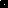 